Р Е Ш Е Н И Еот 21 мая 2021г.                                 рп Усть-Абакан                                     № 12О внесении изменений в Правила землепользования и застройки муниципального образования Усть-Абаканский поссовет Усть-Абаканского района Республики Хакасия, утвержденные решением Совета депутатов Усть-Абаканского поссовета от 12.10.2012 г. № 44Рассмотрев ходатайство Главы Усть-Абаканского поссовета, в соответствии со ст. 24 Градостроительного кодекса Российской Федерации, статьей 14 Федерального закона от 06.10.2003г. № 131-ФЗ «Об общих принципах организации местного самоуправления в Российской Федерации», ст. 29 Устава муниципального образования Усть-Абаканский поссовет,Совет депутатов Усть-Абаканского поссоветаР Е Ш И Л:1. Внести изменения в графическую часть Правил землепользования и застройки муниципального образования Усть-Абаканский поссовет Усть-Абаканского района Республики Хакасия, утвержденных решением Совета депутатов Усть-Абаканского поссовета от 12.10.2012 г. № 44 следующего содержания:- в части смены зоны «СХ1 - зона сельскохозяйственного использования» на зону «Ж3п - зона перспективной застройки среднеэтажными многоквартирными жилыми домами (3-5 этажей)» в отношении элемента планировочной структуры — гаражно-строительного кооператива по адресу: Республика Хакасия, Усть-Абаканский район, рп Усть-Абакан, Спортивная 2, территория ГСК, (приложение 1);- в части смены зоны «ОД1 - общественно-деловая зона учреждений образования» на зону «ОД - общественно-деловая зона» в отношении земельного участка расположенного по адресу: Республика Хакасия, Усть-Абаканский район, рп. Усть-Абакан, ул. Ленина, 2, кадастровый номер 19:10:010715:130, (приложение 2);- в части смены зоны «Р1 - зона природного ландшафта» на зону «П5 - зона производственных объектов II класса (санитарно-защитная зона 500 м)» в отношении планируемого к формированию земельного участка в соответствии со схемой расположения земельного участка на кадастровом плане территории площадью 1696 кв. м. путем образования нового земельного участка, (приложение 3).2.  Настоящее Решение вступает в силу со дня его официального опубликования.3. Направить настоящее Решение для подписания и опубликования в газете «Усть-Абаканские известия» Главе Усть-Абаканского поссовета Н.В. Леонченко.ГлаваУсть-Абаканского поссовета	                                                         Н.В. ЛеонченкоПредседатель Совета депутатов Усть-Абаканского поссовета                                                              М.А. ГубинаПриложение 1к решению Совета депутатовУсть-Абаканского поссоветаот 21 мая 2021г. № 12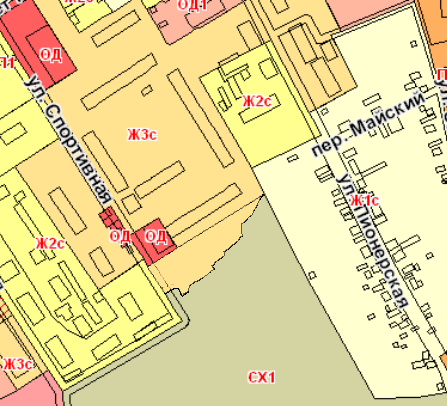 Приложение 2к решению Совета депутатовУсть-Абаканского поссоветаот 21 мая 2021г. № 12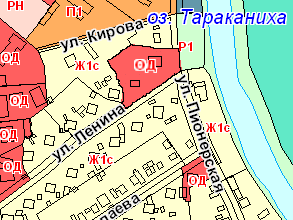 Приложение 3к решению Совета депутатовУсть-Абаканского поссоветаот 21 мая 2021г. № 12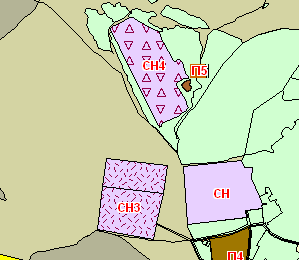 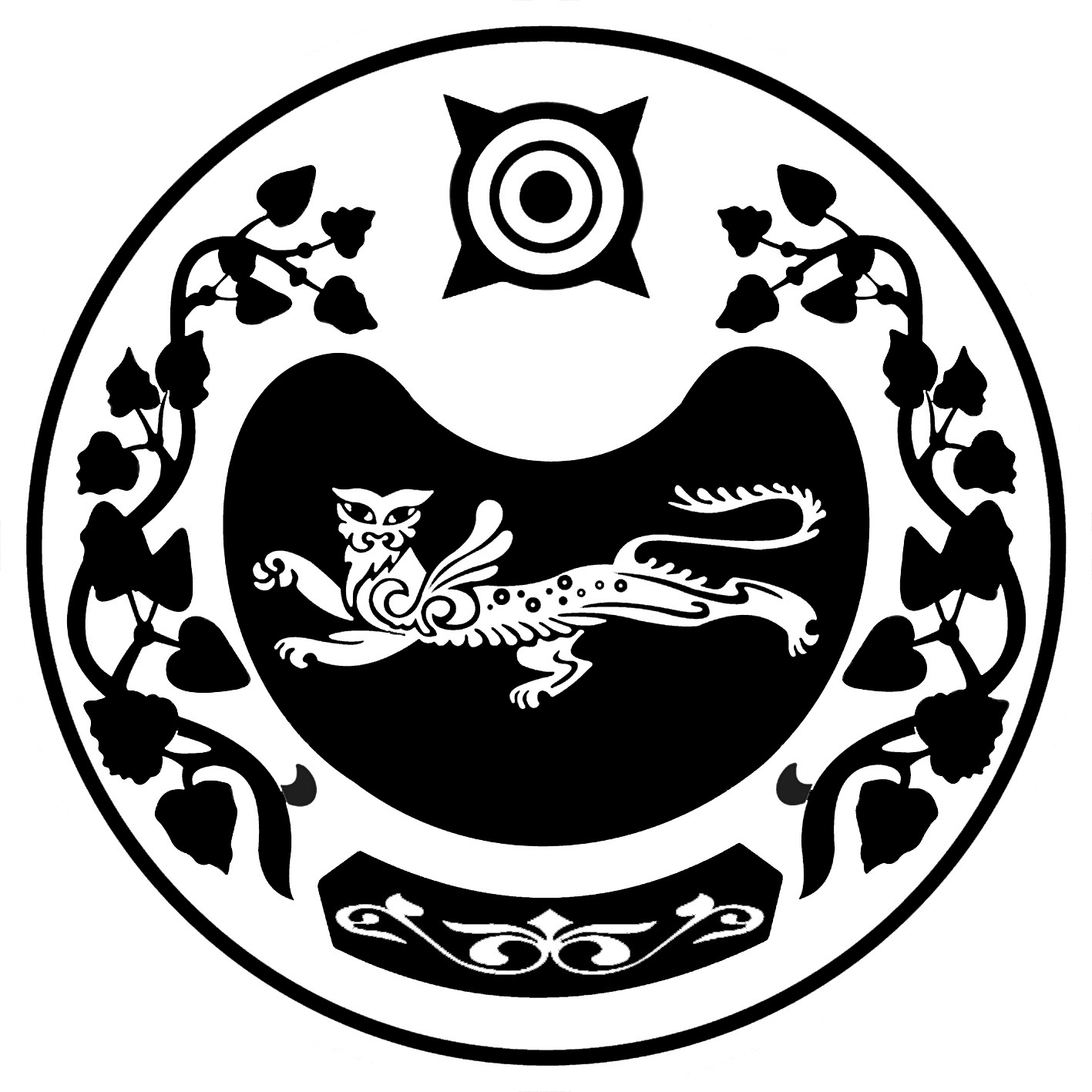 СОВЕТ ДЕПУТАТОВ УСТЬ-АБАКАНСКОГО ПОССОВЕТАПлощадь земельного участка 1696 кв.м.Площадь земельного участка 1696 кв.м.Площадь земельного участка 1696 кв.м.Образование характерных точек границКоордината, мКоордината, мОбразование характерных точек границXY1231431727,11198130,012431741,32198155,623431740,50198162,084431734,44198164,715431716,93198159,696431696,02198167,037431681,76198140,688431717,65198119,321431727,11198130,01Система координат: СК Кадастрового округа 166Система координат: СК Кадастрового округа 166Система координат: СК Кадастрового округа 166Квартал: 19:10:010101Квартал: 19:10:010101Квартал: 19:10:010101